ОТЧЕТОБ ИСПОЛНЕНИИ УЧРЕЖДЕНИЕМ ПЛАНА ЕГО ФИНАНСОВО-ХОЗЯЙСТВЕННОЙ ДЕЯТЕЛЬНОСТИУчреждение 								МБОУ «ООШ п. Пригорки»Обособленное подразделения______________________________________________________________Учредитель_____________________________________________________________________________Наименование органа, осуществляющего полномочия учредителя_______________________________Вид финансового обеспечения (деятельности)_________субсидии на выполнение государственного (муниципального) заданияПериодичность: квартальная, годоваяЕдиница измерения:  руб.Доходы учрежденияРасходы учрежденияИсточники финансирования дефицита средств учреждения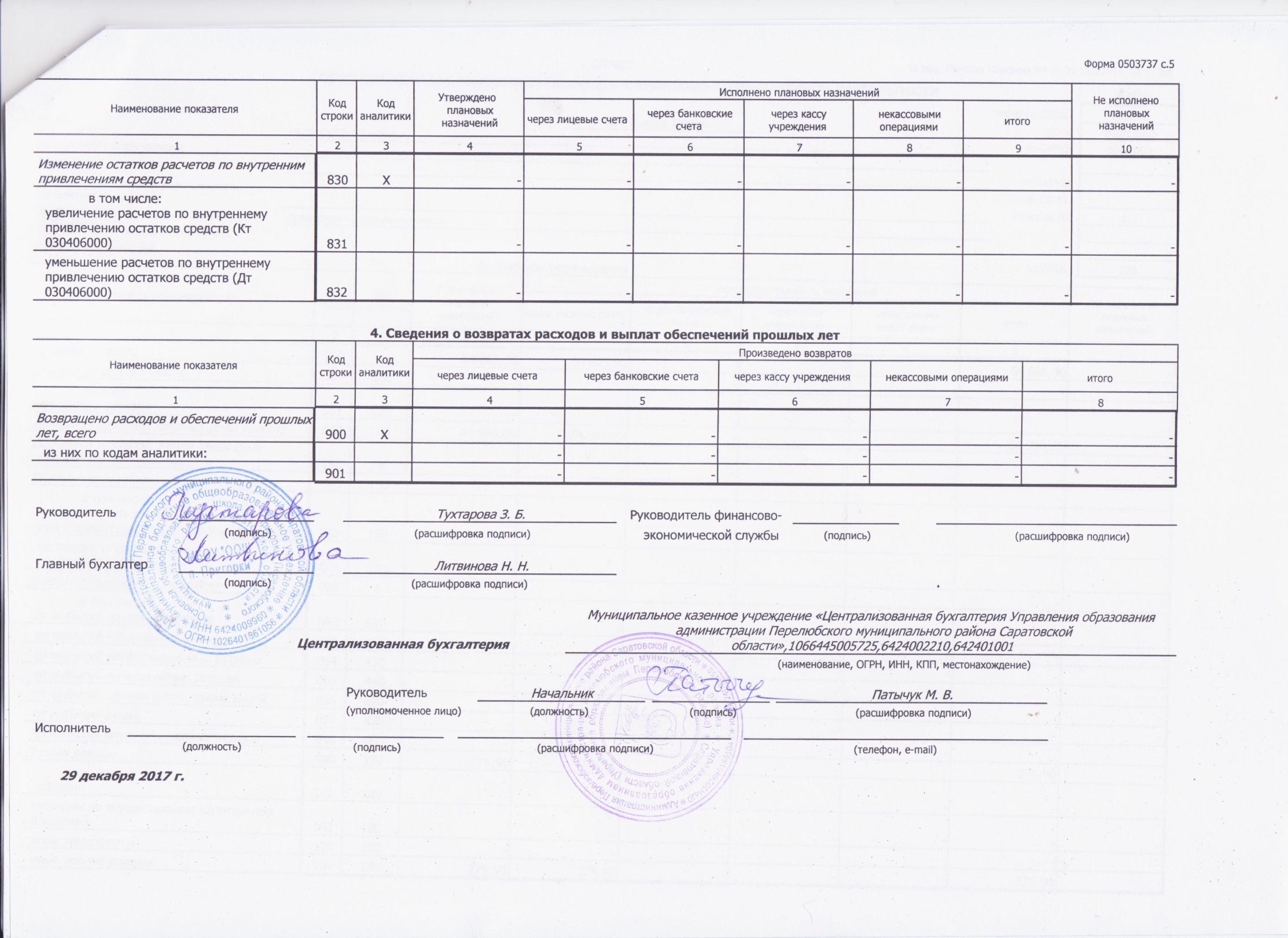 КодыФорма по ОКУД0503737Дата01.01.2018по ОКПО51408671по ОКТМОпо ОКПО116Глава по БКпо ОКЕИ383Наименование показателяКодстрокиКод аналитикиУтверждено плановых назначенийИсполнено плановых назначенийИсполнено плановых назначенийИсполнено плановых назначенийИсполнено плановых назначенийИсполнено плановых назначенийНе исполнено плановых назначенийНаименование показателяКодстрокиКод аналитикиУтверждено плановых назначенийЧерез лицевые счетаЧерез банковские счетаЧерез кассу учрежденияНекассовыми операциямиитогоНе исполнено плановых назначений12345678910Доходы - всего01064865,9064865,90---64865,90-Доходы от собственности030120-------Из них:От аренды активов031120-------Доходы от оказания платных услуг (работ)04013064590,0064590,00---64590,00-Доходы от штрафов, пеней, иных сумм принудительного изъятия050140-------Безвозмездные поступления от бюджетов060150-------В том числе:Поступление от наднациональных организаций и правительств иностранных государств062152-------Поступления от международных финансовых организаций063153-------Доходы от операций с активами090х-------В том числе :От выбытий основных средств092410-------От выбытий нематериальных активов093420-------От выбытий нематериальных активов094430-------От выбытий материальных запасов095440-------От выбытий ценных бумаг, кроме акций096620-------От выбытий акций097630-------От выбытий иных финансовых активов098650-------Прочие доходы100180275,90275,90---275,90-Из них : субсидии101180-------Субсидии на осуществление капитальных вложений102180-------Иные трансферы103180-------Иные прочие доходы104180275,90275,90---275,90-Наименование показателяКод строкиКод аналитики Утверждено плановых назначений                   Исполнено плановых назначений                    Исполнено плановых назначений                    Исполнено плановых назначений                    Исполнено плановых назначений                    Исполнено плановых назначений Не исполнено плановых назначений Наименование показателяКод строкиКод аналитики Утверждено плановых назначенийЧерез лицевые счета Через банковские счетаЧерез кассу учреждения Некассовыми операциями итогоНе исполнено плановых назначений            1         2         3           4        5         6           7          8             9        10Расходы - всего200x64865,90---64865,90В том числе:Оплата труда и начисления на выплаты по оплате труда160210-------В том числе:Заработная плата 161211-------Прочие выплаты162212-------Начисление на выплаты по оплате труда163213-------Приобретение работ, услуг170220275,90---275,90В том числе:Услуги связи 171221                          -                          ------Транспортные услуги172222                          -                          ------Коммунальные услуги173223                          -                          ------Арендная плата за пользование имуществом174224                          -                          ------Работы, услуги по содержанию имущества175225                          -                          ------Прочие услуги176226275,90---275,90Обслуживание долговых обязательств190230-----В том числе: обслуживание долговых обязательств перед резидентами191231-------обслуживание долговых обязательств перед нерезидентами192232-------Безвозмездные перечисления организациям210240-------В том числе: безвозмездные перечисления государственным и муниципальным организациям211241-------Безвозмездные перечисления организациям, за исключением государственных и муниципальных212242-------Безвозмездные перечисления бюджетам---------В том числе: перечисления наднациональным организациям и правительствам иностранных государств---------Перечисления международным организациям---------Социальное обеспечение---------В том числе:---------Пособие по социальной помощи населению242262-------Пенсии, пособия, выплачиваемые организациями сектора государственного управления  243263-------Прочие расходы250290-------Расходы по приобретению нефинансовых активов 26030064590,0064590,00---64590,00Из них:Основных средств261310-------Нематериальных активов262320-------Непроизведенных активов263330-------Материальных запасов26434064590,0064590,0064590,00Расходы по приобретению финансовых активов270500-------                        Из них:
ценных бумаг, кроме акций 271520-------Акций и иные форм участия в капитале272530-------Иные финансовых активов273550                          -                       -                  -                  -                          -                  -                    -Возвраты расходов и выплат обеспечений прошлых лет (стр.300 (гр.5-9 ) = стр.900 (гр.4-8)300                          -                      -                   -                  -                      -                     -                                -            Результат исполнения (дефицит/профицит)450х------хНаименование показателяКод строкиКод аналитикиУтверждено плановых назначенийИсполнено плановых назначенийИсполнено плановых назначенийИсполнено плановых назначенийИсполнено плановых назначенийИсполнено плановых назначенийНе исполнено плановых назначенийНаименование показателяКод строкиКод аналитикиУтверждено плановых назначенийЧерез лицевые счетаЧерез банковские счетаЧерез кассу учрежденияНекассовыми операциямиитогоНе исполнено плановых назначений12345678910Источники финансирования дефицита средств: всего(стр.520+стр.620+стр.700+стр.730+стр.820+стр.830)500-------В том числе: внутренние источники520-------Из них:курсовая разница 521171-------поступления от погашения займов (ссуд)525640-------выплаты по предоставлению займов (ссуд)526540-------поступление заимствований от резидентов527710-------погашение заимствований от резидентов528810-------Внешние источники:620-------Из них:курсовая разница 621171-------поступление заимствований от резидентов625720-------погашение заимствований от резидентов626820-------Изменение остатков средств700Х-------Увеличение остатков средств, всего710510--64 865,90----64 865,90ХУменьшение остатков средств, всего720610-64 865,90---64 865,90ХИзменение остатков по внутренним оборотам средств учреждения730Х-------В том числе: увеличение остатков средств учреждения731510------ХУменьшение средств остатков учреждения732610------ХИзменение остатков по внутренним расчетам820х-------В том числе: увеличение остатков по внутренним расчетам (Кт030404510)821-------Уменьшение остатков  по внутренним расчетам (Дт030404610)822-------